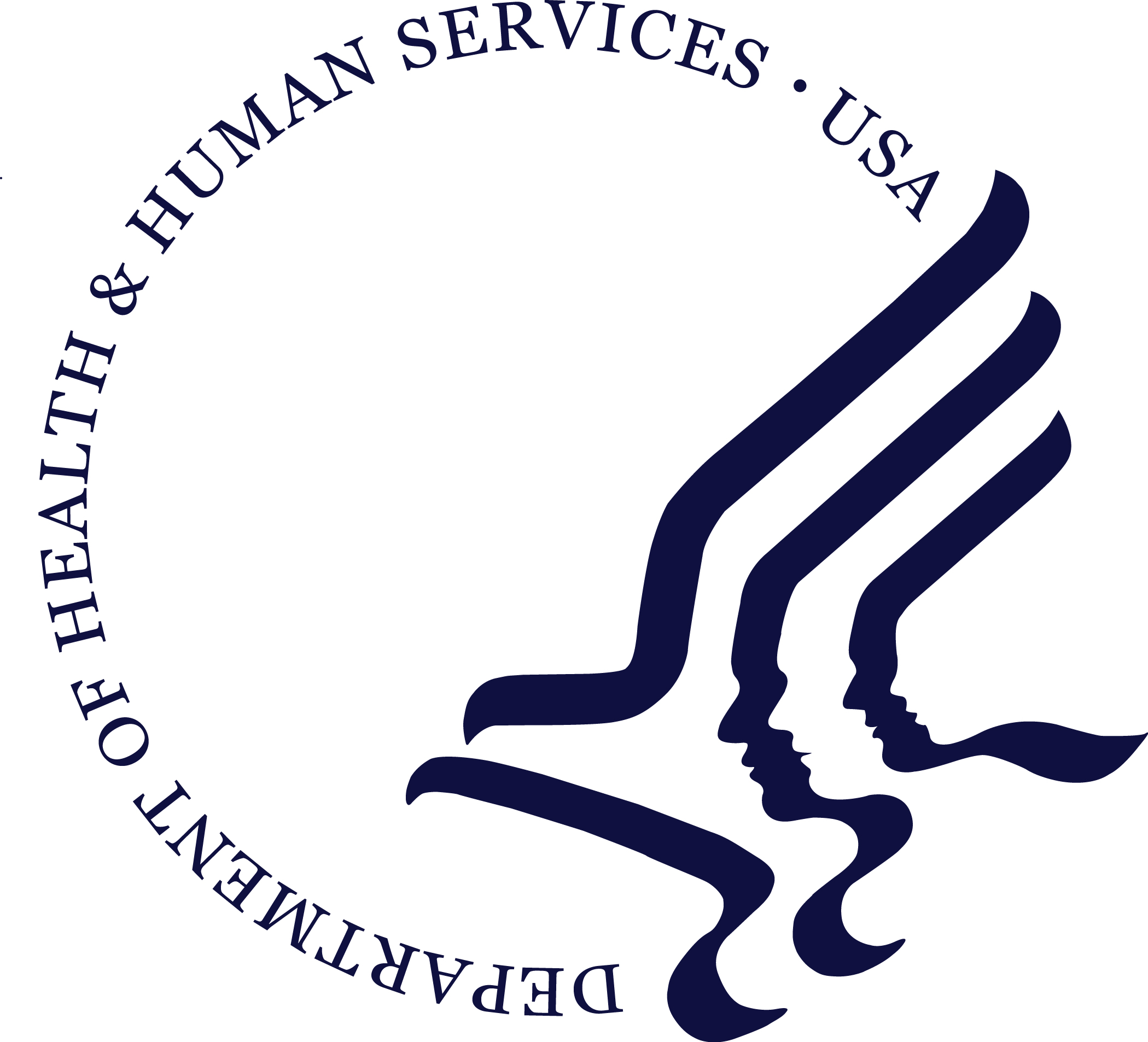 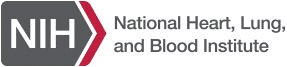 Information Technology Risk Assessment (IT-RA) Purpose: The purpose of an information technology risk assessment (IT-RA) is to provide the federal government, as well as senior leaders/executives and principal investigators, with the information needed to determine appropriate courses of action in response to identified risks. Risk assessments also help organizations monitor operations on an ongoing basis to determine whether risks have increased to unacceptable levels and have exceeded the organizations risk tolerance. As such, risk assessments should be conducted on an annual basis. Instructions: In accordance with the Information and Physical Access Security section of the contract, the contractor shall submit the IT-RA within thirty (30) days after contract award. The IT-RA shall be consistent, in form and content, with the latest revision of NIST SP 800-30, Risk Management Guide for Information Technology Systems, and any additions or augmentations described in the HHS-OCIO Information Systems Security and Privacy Policy. After resolution of any comments provided by the Government on the draft IT-RA, the Contracting Officer shall accept the IT-RA and incorporate the contractor’s final version into the contract for contractor implementation and maintenance. The contractor shall update the IT-RA on an annual basis. Please note: The purpose, instructions and additional resource sections should not be included in the actual IT-RA form submitted to the Contracting Officer. These are references to aid the contract in completing its IT security contract deliverables. Please separate these sections and only submit the IT-RA form. Before beginning an IT-RA, it is important to determine the scope of the assessment. The federal government understands that risk assessments can consume a significant amount of financial and personnel resources. As such, the scope of the risk assessment is left largely up to the contractor’s discretion. The scope of the assessment should be determined based on the overall security categorization for the system, the information system interconnections and sharing capabilities, and the resources available to the contractor. For example, if the contractor will handle sensitive information such as personal health information or other identifiable information the scope of the risk assessment should encompass all the parameters outlined in this document and be comprehensive. If, however, confidentiality is not a concern, such as when personal health information is de-identified, the scope could potentially only touch upon elements that may impact availability and integrity as applicable. Contracts are encouraged to refer back to their FIPS 199 Assessment for determining the scope of the IT-RA.  It should be noted that de-identification may require more than the removal of key PII data elements such as name and Social Security Number as other information about an individual when combined could provide identification e.g. describing a patient as having specific characteristics such as job, ethnicity etc. may not make them identifiable alone, but when combined with e.g. the name of the small town in which they live may make the information PII as it directly leads to a very small pool of possible individuals.Once the scope of the assessment has been determined, the contractor is encouraged to review the latest revision of NIST SP 800-30, Guide for Conducting Risk Assessment,  to familiarize themselves with the risk assessment standards put forth by the National Institute of Standards and Technology (NIST). Additionally, the contractor is encouraged to look over the full list of Security Controls put forth in Table H-1: Mapping NIST SP 800-53 to ISO/IEC 27001 found in NIST SP 800-53, Assessing Security and Privacy Controls for Federal Information Systems and Organizations. Nonfederal information Systems and Organizations may find NIST SP 800-171, Protecting Controlled Information in Nonfederal Information Systems and Organizations may also be helpful. These resources are found under the Additional Resources section below. This template should to be used as a guide. The types of threat sources, events and security controls have been derived from the NIST 800-30 and NIST 800-53 documents and does not include the complete list of all threat sources, events or security controls identified by NIST but rather a selection based on the systems historically maintained by contractors. As such, some of the applicable threat sources, events, and security controls relevant to the contractor’s system may not be present and other events or controls may not apply. Examples of common threat sources and controls can be found below within the corresponding sections. Given the unique nature of biomedical research funded by the NHLBI using contracts, there will likely be additional areas of risk or threat that will need to be addressed.This template has intentionally been left in .doc format to allow for modifications to fit the scope of the contractor’s system. Please modify the template to best fit the risk assessment being conducted.The IT-RA should be signed by the contract Designated Approving Authority (DAA). The DAA is the individual who formally assumes responsibility for operating the information technology systems under the contract’s purview at an acceptable level of risk. The DAA is often the contractor’s Director of Information Technology, Chief Information Officer or similar role. The matrix and tables below will provide further instruction to aid the contractor in assessing security controls and measuring the associated risks with their system.  Risk Matrix The risk matrix measures risks associated with threat sources, events and system security based on the likelihood of a vulnerability being exploited, the potential magnitude of impact, and the planned or existing security controls in place to eliminate or reduce risks. Type of Threat Source The types of threat sources listed below should be considered during a risk assessment to ensure adverse events are properly prepared for. Examples of Threat Sources: Adversarial Threat Source – Malicious groups intent on exploiting system vulnerabilities in an effort to gather PII to sell for profit on the black market. Accidental Threat Source – Erroneous action taken by clinical trial investigator resulting in the loss of blinding in a trial and compromising study integrity. Structural Threat Source – Applications no longer supported by vendor could leave systems vulnerability to security vulnerabilities that the vendor will no longer be supplying patches for.  Environment –  Servers stored within a location prone to flooding and high winds from coastal storms could lead to power outages resulting in server downtime and loss of data. More information on the types of threat sources can be found in NIST publication 800-30 Table D-2: Taxonomy of Threat Sources. Likelihood Determination The likelihood of an event or vulnerability occurring should be considered when calculating the risk of a system. Some factors to consider: Threat source motivation and capabilityNature of the vulnerabilityExistence and effectiveness of current controls.Example of Likelihood Determination:The threat source is motivated and capable of exploiting system vulnerabilities through a phishing email attack however controls such as a Barracuda spam firewall, baseline workstation configuration, policies and procedures on storing, sharing and accessing sensitive information and security awareness training are in place that may impede the successful exercise of this vulnerability. Therefore an adversarial threat source, such as malicious phishing attack, has a likelihood determination of Moderate. Impact Analysis Measuring level of risk should be determined by the adverse impact resulting from successful exploitation of a vulnerability. The adverse impact of a security event can be described in terms of loss or degradation of any, or a combination of any, of the following three security goals: Loss of Confidentiality – Impact of unauthorized disclosure of sensitive informationLoss of Integrity – Impact if system or data integrity is lost by unauthorized changes to the data or systems. Loss of Availability – Impact of system functionality and operational effectiveness Example of Impact Analysis:The impact of a successfully executed phishing attack would likely result in the loss of some resources such as proprietary research which may noticeably affect an organization’s mission, reputation or interest. However, since personally identifiable information is de-identified and not stored locally on workstations there would not be any harm to an organization’s mission, reputation or interest should such an event occur. Therefore the impact would be Low. Risk Determination The following factors should be used to assess the level of risk to the system: The likelihood of a given threat source’s attempting to exercise a given vulnerability The magnitude of the impact should a threat-source successfully exercise the vulnerabilityThe adequacy of planned or existing security controls for reducing or eliminating risk Example of Risk Determination: The likelihood of a phishing attack to occur is Moderate however the impact of a successful exploit would be Low. Therefore the Risk Level Determination is Low and the Designated Approving Authority has opted to accept this risk rather than take corrective action.  Additional Resources: Guide for Conducting Risk Assessment NIST SP 800-30Security and Privacy Controls for Federal Information Systems and Organizations NIST SP 800-53Protecting Controlled Unclassified Information in Nonfederal Information Systems and Organizations NIST SP 800-171Name of OrganizationName of SystemInformation Technology Assessment (IT-RA)Insert versionApproved By: _____________________________________________     Approval Date: __________                           Insert Approver Title Approved By: _____________________________________________     Approval Date: __________  	            Insert Approver Title Approved By: _____________________________________________     Approval Date: __________           Insert Approver Title This is an INSERT NAME OF ORGANIZATION internal document. It shall be used and disclosed externally for evaluation purposes only. Disclosure of this document outside the Government for any purpose is strictly forbidden. Document Revision History  Type of Threat SourceDescription ADVERSARIAL IndividualGroupOrganizationalNation-StateIndividuals, groups, organizations or states that seek to exploit the organization’s dependence on cyber resources (i.e., information in electronic form, information and communications technologies, and the communications and information-handling capabilities provided by those technologies). ACCIDENTAL User Privileged User/Administrator Erroneous actions taken by individuals in the course of executing their everyday responsibilities. STRUCTURAL IT Equipment Environmental ControlsSoftware Failure of equipment, environmental controls, or software due to aging, resource depletion, or other circumstances which exceed expected operating parameters. ENVIRONMENT Natural or man-made disaster Unusual Natural Event (e.g. sunspots)Infrastructure Failure/OutageNatural disasters and failures of critical infrastructures on which the organization depends, but which are outside of the control of the organization. LevelLikelihood DefinitionHighThe threat source is highly motivated and sufficiently capable, and controls to prevent the vulnerability from being exercised are ineffective. ModerateThe threat source is motivated and capable, but controls are in place that may impede successful exercise of the vulnerabilityLowThe threat source lacks motivation or capability, or controls are in place to prevent, or at least significantly impede, the vulnerability from being exercised. Magnitude of ImpactImpact DefinitionHighExercise of the vulnerability - may result in the highly costly loss of major tangible assets or resources; may significantly violate, harm, or impede an organizations mission, reputation, or interest, or; may result in human death or serious injury. ModerateExercise of the vulnerability – may result in the costly loss of tangible assets or resources; may harm or impede an organization’s mission, reputation, or interest; or may result in human injury.LowExercise of the vulnerability – may result in the loss of some tangible assets or resources; may noticeably affect an organization’s mission, reputation, or interest. Magnitude of ImpactRisk Level DefinitionHighThere is a strong need for corrective measures. An existing system may continue to operate but a corrective action plan must be put in place as soon as possible. ModerateCorrective actions are needed and a plan must be developed to incorporate these actions within a reasonable period of time. LowThe system’s Designated Approving Authority must determine whether corrective actions are still required or decide to accept the risk. DateAuthorVersionChange Reference00/00/00001.0Drafted documentContract OverviewContract OverviewContract OverviewContract OverviewContract OverviewContract OverviewContract OverviewContract OverviewContract OverviewContract OverviewContract OverviewContract OverviewContract OverviewContract OverviewContract OverviewContract OverviewContract OverviewContract OverviewContract OverviewProject TitleProject TitleProject TitleProject TitleProject TitleProject TitleProject TitleProject TitleProject TitleProject TitleProject TitleProject TitleProject TitleProject TitleProject TitleProject TitleProject TitleProject TitleProject TitleContract/Solicitation NumberContract/Solicitation NumberContract/Solicitation NumberContract/Solicitation NumberContract/Solicitation NumberContract/Solicitation NumberContract/Solicitation NumberContract/Solicitation NumberContract/Solicitation NumberContract/Solicitation NumberContract/Solicitation NumberContract/Solicitation NumberContract/Solicitation NumberContract/Solicitation NumberContract/Solicitation NumberContract/Solicitation NumberContract/Solicitation NumberContract/Solicitation NumberContract/Solicitation NumberContracting OfficerContracting OfficerContracting OfficerContracting OfficerContracting OfficerContracting OfficerContracting OfficerContracting OfficerContracting OfficerContracting OfficerContracting OfficerContracting OfficerContracting OfficerContracting OfficerContracting OfficerContracting OfficerContracting OfficerContracting OfficerContracting OfficerContract AwardeeContract AwardeeContract AwardeeContract AwardeeContract AwardeeContract AwardeeContract AwardeeContract AwardeeContract AwardeeContract AwardeeContract AwardeeContract AwardeeContract AwardeeContract AwardeeContract AwardeeAward DateAward DateAward DateAward DateSystem OverviewSystem OverviewSystem OverviewSystem OverviewSystem OverviewSystem OverviewSystem OverviewSystem OverviewSystem OverviewSystem OverviewSystem OverviewSystem OverviewSystem OverviewSystem OverviewSystem OverviewSystem OverviewSystem OverviewSystem OverviewSystem OverviewSystem NameSystem NameSystem NameSystem NameSystem NameSystem NameSystem NameSystem NameSystem NameSystem NameSystem NameSystem NameSystem NameSystem NameSystem NameSystem NameSystem NameSystem NameSystem NameSystem Description System Description System Description System Description System Description System Description System Description System Description System Description System Description System Description System Description System Description System Description System Description System Description System Description System Description System Description System Interconnections/Information SharingSystem Interconnections/Information SharingSystem Interconnections/Information SharingSystem Interconnections/Information SharingSystem Interconnections/Information SharingSystem Interconnections/Information SharingSystem Interconnections/Information SharingSystem Interconnections/Information SharingSystem Interconnections/Information SharingSystem Interconnections/Information SharingSystem Interconnections/Information SharingSystem Interconnections/Information SharingSystem Interconnections/Information SharingSystem Interconnections/Information SharingSystem Interconnections/Information SharingSystem Interconnections/Information SharingSystem Interconnections/Information SharingSystem Interconnections/Information SharingSystem Interconnections/Information SharingOverall System Security Category (Reference FIPS-199 Assessment)Overall System Security Category (Reference FIPS-199 Assessment)Overall System Security Category (Reference FIPS-199 Assessment)Overall System Security Category (Reference FIPS-199 Assessment)Overall System Security Category (Reference FIPS-199 Assessment)Overall System Security Category (Reference FIPS-199 Assessment)Overall System Security Category (Reference FIPS-199 Assessment)Overall System Security Category (Reference FIPS-199 Assessment)Overall System Security Category (Reference FIPS-199 Assessment)Overall System Security Category (Reference FIPS-199 Assessment)Overall System Security Category (Reference FIPS-199 Assessment)Overall System Security Category (Reference FIPS-199 Assessment)Overall System Security Category (Reference FIPS-199 Assessment)Overall System Security Category (Reference FIPS-199 Assessment)Overall System Security Category (Reference FIPS-199 Assessment)Overall System Security Category (Reference FIPS-199 Assessment)Overall System Security Category (Reference FIPS-199 Assessment)Overall System Security Category (Reference FIPS-199 Assessment)Overall System Security Category (Reference FIPS-199 Assessment)   Low                                                   Moderate                                              High   Low                                                   Moderate                                              High   Low                                                   Moderate                                              High   Low                                                   Moderate                                              High   Low                                                   Moderate                                              High   Low                                                   Moderate                                              High   Low                                                   Moderate                                              High   Low                                                   Moderate                                              High   Low                                                   Moderate                                              High   Low                                                   Moderate                                              High   Low                                                   Moderate                                              High   Low                                                   Moderate                                              High   Low                                                   Moderate                                              High   Low                                                   Moderate                                              High   Low                                                   Moderate                                              High   Low                                                   Moderate                                              High   Low                                                   Moderate                                              High   Low                                                   Moderate                                              High   Low                                                   Moderate                                              HighOverall Impact Levels(Reference FIPS-199 Assessment)Overall Impact Levels(Reference FIPS-199 Assessment)Overall Impact Levels(Reference FIPS-199 Assessment)Overall Impact Levels(Reference FIPS-199 Assessment)Overall Impact Levels(Reference FIPS-199 Assessment)Overall Impact Levels(Reference FIPS-199 Assessment)Overall Impact Levels(Reference FIPS-199 Assessment)Overall Impact Levels(Reference FIPS-199 Assessment)Overall Impact Levels(Reference FIPS-199 Assessment)Overall Impact Levels(Reference FIPS-199 Assessment)Overall Impact Levels(Reference FIPS-199 Assessment)Overall Impact Levels(Reference FIPS-199 Assessment)Overall Impact Levels(Reference FIPS-199 Assessment)Overall Impact Levels(Reference FIPS-199 Assessment)Overall Impact Levels(Reference FIPS-199 Assessment)Overall Impact Levels(Reference FIPS-199 Assessment)Overall Impact Levels(Reference FIPS-199 Assessment)Overall Impact Levels(Reference FIPS-199 Assessment)Overall Impact Levels(Reference FIPS-199 Assessment)ConfidentialityConfidentialityConfidentialityConfidentialityConfidentialityIntegrityIntegrityIntegrityIntegrityIntegrityIntegrityIntegrityIntegrityIntegrityAvailabilityAvailabilityAvailabilityAvailabilityAvailabilityThreat Sources and Events Assessment (Reference NIST 800-30)Threat Sources and Events Assessment (Reference NIST 800-30)Threat Sources and Events Assessment (Reference NIST 800-30)Threat Sources and Events Assessment (Reference NIST 800-30)Threat Sources and Events Assessment (Reference NIST 800-30)Threat Sources and Events Assessment (Reference NIST 800-30)Threat Sources and Events Assessment (Reference NIST 800-30)Threat Sources and Events Assessment (Reference NIST 800-30)Threat Sources and Events Assessment (Reference NIST 800-30)Threat Sources and Events Assessment (Reference NIST 800-30)Threat Sources and Events Assessment (Reference NIST 800-30)Threat Sources and Events Assessment (Reference NIST 800-30)Threat Sources and Events Assessment (Reference NIST 800-30)Threat Sources and Events Assessment (Reference NIST 800-30)Threat Sources and Events Assessment (Reference NIST 800-30)Threat Sources and Events Assessment (Reference NIST 800-30)Threat Sources and Events Assessment (Reference NIST 800-30)Threat Sources and Events Assessment (Reference NIST 800-30)Threat Sources and Events Assessment (Reference NIST 800-30)Example of a Threat Source and Event AssessmentExample of a Threat Source and Event AssessmentExample of a Threat Source and Event AssessmentExample of a Threat Source and Event AssessmentExample of a Threat Source and Event AssessmentExample of a Threat Source and Event AssessmentExample of a Threat Source and Event AssessmentExample of a Threat Source and Event AssessmentExample of a Threat Source and Event AssessmentExample of a Threat Source and Event AssessmentExample of a Threat Source and Event AssessmentExample of a Threat Source and Event AssessmentExample of a Threat Source and Event AssessmentExample of a Threat Source and Event AssessmentExample of a Threat Source and Event AssessmentExample of a Threat Source and Event AssessmentExample of a Threat Source and Event AssessmentExample of a Threat Source and Event AssessmentExample of a Threat Source and Event AssessmentTypeTypeTypeDescriptionDescriptionDescriptionDescriptionSecurity Controls In Place Security Controls In Place Security Controls In Place LikelihoodLikelihoodLikelihoodLikelihoodLikelihoodLikelihoodLikelihoodMagnitude of ImpactRisk Level EnvironmentalEnvironmentalEnvironmentalThe data center which houses the web and database servers is in an area prone to ice storms in the winter which can bring down power lines causing wide spread power outages. The data center which houses the web and database servers is in an area prone to ice storms in the winter which can bring down power lines causing wide spread power outages. The data center which houses the web and database servers is in an area prone to ice storms in the winter which can bring down power lines causing wide spread power outages. The data center which houses the web and database servers is in an area prone to ice storms in the winter which can bring down power lines causing wide spread power outages. CP-9  (Information System Backup) – servers are backed up daily to prevent data loss should power outage cause any loss of data. CP-2 (Contingency Plan) – is in place to allow data collection to occur locally on workstations until the data center comes back online. CP-9  (Information System Backup) – servers are backed up daily to prevent data loss should power outage cause any loss of data. CP-2 (Contingency Plan) – is in place to allow data collection to occur locally on workstations until the data center comes back online. CP-9  (Information System Backup) – servers are backed up daily to prevent data loss should power outage cause any loss of data. CP-2 (Contingency Plan) – is in place to allow data collection to occur locally on workstations until the data center comes back online. ModerateModerateModerateModerateModerateModerateModerateLowLow Comments to Control(s): Comments to Control(s): Comments to Control(s): CP-6 (Alternate Storage Site) - We are planning to acquire storage at an alternate data center site which could come online and take over operations should the power go out in the existing data center housing the web and database servers. This is planned to be implemented in fiscal year 2017. CP-6 (Alternate Storage Site) - We are planning to acquire storage at an alternate data center site which could come online and take over operations should the power go out in the existing data center housing the web and database servers. This is planned to be implemented in fiscal year 2017. CP-6 (Alternate Storage Site) - We are planning to acquire storage at an alternate data center site which could come online and take over operations should the power go out in the existing data center housing the web and database servers. This is planned to be implemented in fiscal year 2017. CP-6 (Alternate Storage Site) - We are planning to acquire storage at an alternate data center site which could come online and take over operations should the power go out in the existing data center housing the web and database servers. This is planned to be implemented in fiscal year 2017. CP-6 (Alternate Storage Site) - We are planning to acquire storage at an alternate data center site which could come online and take over operations should the power go out in the existing data center housing the web and database servers. This is planned to be implemented in fiscal year 2017. CP-6 (Alternate Storage Site) - We are planning to acquire storage at an alternate data center site which could come online and take over operations should the power go out in the existing data center housing the web and database servers. This is planned to be implemented in fiscal year 2017. CP-6 (Alternate Storage Site) - We are planning to acquire storage at an alternate data center site which could come online and take over operations should the power go out in the existing data center housing the web and database servers. This is planned to be implemented in fiscal year 2017. CP-6 (Alternate Storage Site) - We are planning to acquire storage at an alternate data center site which could come online and take over operations should the power go out in the existing data center housing the web and database servers. This is planned to be implemented in fiscal year 2017. CP-6 (Alternate Storage Site) - We are planning to acquire storage at an alternate data center site which could come online and take over operations should the power go out in the existing data center housing the web and database servers. This is planned to be implemented in fiscal year 2017. CP-6 (Alternate Storage Site) - We are planning to acquire storage at an alternate data center site which could come online and take over operations should the power go out in the existing data center housing the web and database servers. This is planned to be implemented in fiscal year 2017. CP-6 (Alternate Storage Site) - We are planning to acquire storage at an alternate data center site which could come online and take over operations should the power go out in the existing data center housing the web and database servers. This is planned to be implemented in fiscal year 2017. CP-6 (Alternate Storage Site) - We are planning to acquire storage at an alternate data center site which could come online and take over operations should the power go out in the existing data center housing the web and database servers. This is planned to be implemented in fiscal year 2017. CP-6 (Alternate Storage Site) - We are planning to acquire storage at an alternate data center site which could come online and take over operations should the power go out in the existing data center housing the web and database servers. This is planned to be implemented in fiscal year 2017. CP-6 (Alternate Storage Site) - We are planning to acquire storage at an alternate data center site which could come online and take over operations should the power go out in the existing data center housing the web and database servers. This is planned to be implemented in fiscal year 2017. CP-6 (Alternate Storage Site) - We are planning to acquire storage at an alternate data center site which could come online and take over operations should the power go out in the existing data center housing the web and database servers. This is planned to be implemented in fiscal year 2017. CP-6 (Alternate Storage Site) - We are planning to acquire storage at an alternate data center site which could come online and take over operations should the power go out in the existing data center housing the web and database servers. This is planned to be implemented in fiscal year 2017. TypeTypeTypeDescriptionDescriptionDescriptionDescriptionSecurity Controls In Place Security Controls In Place Security Controls In Place LikelihoodLikelihoodLikelihoodLikelihoodLikelihoodLikelihoodLikelihoodMagnitude of ImpactRisk Level Comments to Control(s): Comments to Control(s): Comments to Control(s): TypeTypeTypeDescriptionDescriptionDescriptionDescriptionSecurity Controls In Place Security Controls In Place Security Controls In Place LikelihoodLikelihoodLikelihoodLikelihoodLikelihoodLikelihoodLikelihoodMagnitude of ImpactRisk Level Comments to Control(s):Comments to Control(s):Comments to Control(s):TypeTypeTypeDescriptionDescriptionDescriptionDescriptionSecurity Controls In Place Security Controls In Place Security Controls In Place LikelihoodLikelihoodLikelihoodLikelihoodLikelihoodLikelihoodLikelihoodMagnitude of ImpactRisk Level Comments to Control(s):Comments to Control(s):Comments to Control(s):TypeTypeTypeDescriptionDescriptionDescriptionDescriptionSecurity Controls In Place Security Controls In Place Security Controls In Place Security Controls In Place LikelihoodLikelihoodLikelihoodLikelihoodLikelihoodMagnitude of ImpactMagnitude of ImpactRisk Level Comments on Control(s):Comments on Control(s):Comments on Control(s):TypeTypeTypeDescriptionDescriptionDescriptionDescriptionSecurity Controls In Place Security Controls In Place Security Controls In Place Security Controls In Place LikelihoodLikelihoodLikelihoodLikelihoodMagnitude of ImpactMagnitude of ImpactMagnitude of ImpactRisk Level Comments on Control(s):Comments on Control(s):Comments on Control(s):TypeTypeTypeDescriptionDescriptionDescriptionDescriptionSecurity Controls In Place Security Controls In Place Security Controls In Place Security Controls In Place LikelihoodLikelihoodLikelihoodLikelihoodMagnitude of ImpactMagnitude of ImpactMagnitude of ImpactRisk Level Comments on Control(s):Comments on Control(s):Comments on Control(s):TypeTypeTypeDescriptionDescriptionDescriptionDescriptionSecurity Controls In Place Security Controls In Place Security Controls In Place Security Controls In Place LikelihoodLikelihoodLikelihoodLikelihoodMagnitude of ImpactMagnitude of ImpactMagnitude of ImpactRisk Level Comments on Control(s):Comments on Control(s):Comments on Control(s):TypeTypeTypeDescriptionDescriptionDescriptionDescriptionSecurity Controls In Place Security Controls In Place Security Controls In Place Security Controls In Place LikelihoodLikelihoodLikelihoodLikelihoodMagnitude of ImpactMagnitude of ImpactMagnitude of ImpactRisk Level Comments on Control(s):Comments on Control(s):Comments on Control(s):TypeTypeTypeDescriptionDescriptionDescriptionDescriptionSecurity Controls In Place Security Controls In Place Security Controls In Place Security Controls In Place LikelihoodLikelihoodLikelihoodLikelihoodMagnitude of ImpactMagnitude of ImpactMagnitude of ImpactRisk Level Comments on Control(s):Comments on Control(s):Comments on Control(s):TypeTypeTypeDescriptionDescriptionDescriptionDescriptionSecurity Controls In Place Security Controls In Place Security Controls In Place Security Controls In Place LikelihoodLikelihoodLikelihoodLikelihoodMagnitude of ImpactMagnitude of ImpactMagnitude of ImpactRisk Level Comments on Control(s):Comments on Control(s):Comments on Control(s):TypeTypeTypeDescriptionDescriptionDescriptionDescriptionSecurity Controls In Place Security Controls In Place Security Controls In Place Security Controls In Place LikelihoodLikelihoodLikelihoodLikelihoodMagnitude of ImpactMagnitude of ImpactMagnitude of ImpactRisk Level Comments on Control(s):Comments on Control(s):Comments on Control(s):TypeTypeTypeDescriptionDescriptionDescriptionDescriptionSecurity Controls In Place Security Controls In Place Security Controls In Place Security Controls In Place LikelihoodLikelihoodLikelihoodLikelihoodMagnitude of ImpactMagnitude of ImpactMagnitude of ImpactRisk Level Comments on Control(s):Comments on Control(s):Comments on Control(s):System Vulnerabilities Assessment (Reference Table H-1 NIST SP 800-53 Controls from NIST 800-53 document or NIST 800-171 if more applicable and IT-SP)System Vulnerabilities Assessment (Reference Table H-1 NIST SP 800-53 Controls from NIST 800-53 document or NIST 800-171 if more applicable and IT-SP)System Vulnerabilities Assessment (Reference Table H-1 NIST SP 800-53 Controls from NIST 800-53 document or NIST 800-171 if more applicable and IT-SP)System Vulnerabilities Assessment (Reference Table H-1 NIST SP 800-53 Controls from NIST 800-53 document or NIST 800-171 if more applicable and IT-SP)System Vulnerabilities Assessment (Reference Table H-1 NIST SP 800-53 Controls from NIST 800-53 document or NIST 800-171 if more applicable and IT-SP)System Vulnerabilities Assessment (Reference Table H-1 NIST SP 800-53 Controls from NIST 800-53 document or NIST 800-171 if more applicable and IT-SP)System Vulnerabilities Assessment (Reference Table H-1 NIST SP 800-53 Controls from NIST 800-53 document or NIST 800-171 if more applicable and IT-SP)System Vulnerabilities Assessment (Reference Table H-1 NIST SP 800-53 Controls from NIST 800-53 document or NIST 800-171 if more applicable and IT-SP)System Vulnerabilities Assessment (Reference Table H-1 NIST SP 800-53 Controls from NIST 800-53 document or NIST 800-171 if more applicable and IT-SP)System Vulnerabilities Assessment (Reference Table H-1 NIST SP 800-53 Controls from NIST 800-53 document or NIST 800-171 if more applicable and IT-SP)System Vulnerabilities Assessment (Reference Table H-1 NIST SP 800-53 Controls from NIST 800-53 document or NIST 800-171 if more applicable and IT-SP)System Vulnerabilities Assessment (Reference Table H-1 NIST SP 800-53 Controls from NIST 800-53 document or NIST 800-171 if more applicable and IT-SP)System Vulnerabilities Assessment (Reference Table H-1 NIST SP 800-53 Controls from NIST 800-53 document or NIST 800-171 if more applicable and IT-SP)System Vulnerabilities Assessment (Reference Table H-1 NIST SP 800-53 Controls from NIST 800-53 document or NIST 800-171 if more applicable and IT-SP)System Vulnerabilities Assessment (Reference Table H-1 NIST SP 800-53 Controls from NIST 800-53 document or NIST 800-171 if more applicable and IT-SP)System Vulnerabilities Assessment (Reference Table H-1 NIST SP 800-53 Controls from NIST 800-53 document or NIST 800-171 if more applicable and IT-SP)System Vulnerabilities Assessment (Reference Table H-1 NIST SP 800-53 Controls from NIST 800-53 document or NIST 800-171 if more applicable and IT-SP)System Vulnerabilities Assessment (Reference Table H-1 NIST SP 800-53 Controls from NIST 800-53 document or NIST 800-171 if more applicable and IT-SP)System Vulnerabilities Assessment (Reference Table H-1 NIST SP 800-53 Controls from NIST 800-53 document or NIST 800-171 if more applicable and IT-SP)Example of System Vulnerabilities AssessmentExample of System Vulnerabilities AssessmentExample of System Vulnerabilities AssessmentExample of System Vulnerabilities AssessmentExample of System Vulnerabilities AssessmentExample of System Vulnerabilities AssessmentExample of System Vulnerabilities AssessmentExample of System Vulnerabilities AssessmentExample of System Vulnerabilities AssessmentExample of System Vulnerabilities AssessmentExample of System Vulnerabilities AssessmentExample of System Vulnerabilities AssessmentExample of System Vulnerabilities AssessmentExample of System Vulnerabilities AssessmentExample of System Vulnerabilities AssessmentExample of System Vulnerabilities AssessmentExample of System Vulnerabilities AssessmentExample of System Vulnerabilities AssessmentExample of System Vulnerabilities AssessmentTypeTypeDescriptionDescriptionSecurity Controls In Place Security Controls In Place Security Controls In Place Security Controls In Place Security Controls In Place Security Controls In Place Security Controls In Place Security Controls In Place Security Controls In Place LikelihoodLikelihoodLikelihoodLikelihoodMagnitude of ImpactRisk Level AC-11AC-11Session Lock Session Lock Workstations are set to lock sessions automatically after 15 minutes of inactivity. Web server does not presently have this feature enabled. Workstations are set to lock sessions automatically after 15 minutes of inactivity. Web server does not presently have this feature enabled. Workstations are set to lock sessions automatically after 15 minutes of inactivity. Web server does not presently have this feature enabled. Workstations are set to lock sessions automatically after 15 minutes of inactivity. Web server does not presently have this feature enabled. Workstations are set to lock sessions automatically after 15 minutes of inactivity. Web server does not presently have this feature enabled. Workstations are set to lock sessions automatically after 15 minutes of inactivity. Web server does not presently have this feature enabled. Workstations are set to lock sessions automatically after 15 minutes of inactivity. Web server does not presently have this feature enabled. Workstations are set to lock sessions automatically after 15 minutes of inactivity. Web server does not presently have this feature enabled. Workstations are set to lock sessions automatically after 15 minutes of inactivity. Web server does not presently have this feature enabled. LowLowLowLowLowLowComments on Control(s):Comments on Control(s):We plan to enable automatic session locks when we upgrade the web server next year. However the risk is low since standard users do not have the ability to access sensitive or protected information. No corrective action is required at this time. We plan to enable automatic session locks when we upgrade the web server next year. However the risk is low since standard users do not have the ability to access sensitive or protected information. No corrective action is required at this time. We plan to enable automatic session locks when we upgrade the web server next year. However the risk is low since standard users do not have the ability to access sensitive or protected information. No corrective action is required at this time. We plan to enable automatic session locks when we upgrade the web server next year. However the risk is low since standard users do not have the ability to access sensitive or protected information. No corrective action is required at this time. We plan to enable automatic session locks when we upgrade the web server next year. However the risk is low since standard users do not have the ability to access sensitive or protected information. No corrective action is required at this time. We plan to enable automatic session locks when we upgrade the web server next year. However the risk is low since standard users do not have the ability to access sensitive or protected information. No corrective action is required at this time. We plan to enable automatic session locks when we upgrade the web server next year. However the risk is low since standard users do not have the ability to access sensitive or protected information. No corrective action is required at this time. We plan to enable automatic session locks when we upgrade the web server next year. However the risk is low since standard users do not have the ability to access sensitive or protected information. No corrective action is required at this time. We plan to enable automatic session locks when we upgrade the web server next year. However the risk is low since standard users do not have the ability to access sensitive or protected information. No corrective action is required at this time. We plan to enable automatic session locks when we upgrade the web server next year. However the risk is low since standard users do not have the ability to access sensitive or protected information. No corrective action is required at this time. We plan to enable automatic session locks when we upgrade the web server next year. However the risk is low since standard users do not have the ability to access sensitive or protected information. No corrective action is required at this time. We plan to enable automatic session locks when we upgrade the web server next year. However the risk is low since standard users do not have the ability to access sensitive or protected information. No corrective action is required at this time. We plan to enable automatic session locks when we upgrade the web server next year. However the risk is low since standard users do not have the ability to access sensitive or protected information. No corrective action is required at this time. We plan to enable automatic session locks when we upgrade the web server next year. However the risk is low since standard users do not have the ability to access sensitive or protected information. No corrective action is required at this time. We plan to enable automatic session locks when we upgrade the web server next year. However the risk is low since standard users do not have the ability to access sensitive or protected information. No corrective action is required at this time. We plan to enable automatic session locks when we upgrade the web server next year. However the risk is low since standard users do not have the ability to access sensitive or protected information. No corrective action is required at this time. We plan to enable automatic session locks when we upgrade the web server next year. However the risk is low since standard users do not have the ability to access sensitive or protected information. No corrective action is required at this time. Access Control (AC)Access Control (AC)Access Control (AC)Access Control (AC)Access Control (AC)Access Control (AC)Access Control (AC)Access Control (AC)Access Control (AC)Access Control (AC)Access Control (AC)Access Control (AC)Access Control (AC)Access Control (AC)Access Control (AC)Access Control (AC)Access Control (AC)Access Control (AC)Access Control (AC)TypeDescriptionDescriptionDescriptionDescriptionDescriptionDescriptionSecurity Controls In Place Security Controls In Place Security Controls In Place Security Controls In Place LikelihoodLikelihoodLikelihoodLikelihoodMagnitude of ImpactMagnitude of ImpactMagnitude of ImpactRisk Level AC-1Access Control Policy and ProceduresAccess Control Policy and ProceduresAccess Control Policy and ProceduresAccess Control Policy and ProceduresAccess Control Policy and ProceduresAccess Control Policy and ProceduresComments on Control(s):TypeDescriptionDescriptionDescriptionDescriptionDescriptionDescriptionSecurity Controls In Place Security Controls In Place Security Controls In Place Security Controls In Place LikelihoodLikelihoodLikelihoodLikelihoodMagnitude of ImpactMagnitude of ImpactMagnitude of ImpactRisk Level AC-2Account Management  Account Management  Account Management  Account Management  Account Management  Account Management  Comments on Control(s):TypeDescriptionDescriptionDescriptionDescriptionDescriptionDescriptionSecurity Controls In Place Security Controls In Place Security Controls In Place Security Controls In Place LikelihoodLikelihoodLikelihoodLikelihoodMagnitude of ImpactMagnitude of ImpactMagnitude of ImpactRisk Level AC-3Access Enforcement Access Enforcement Access Enforcement Access Enforcement Access Enforcement Access Enforcement Comments on Control(s):TypeDescriptionDescriptionDescriptionDescriptionDescriptionDescriptionSecurity Controls In Place Security Controls In Place Security Controls In Place Security Controls In Place LikelihoodLikelihoodLikelihoodLikelihoodMagnitude of ImpactMagnitude of ImpactMagnitude of ImpactRisk Level AC-4Information Flow Enforcement Information Flow Enforcement Information Flow Enforcement Information Flow Enforcement Information Flow Enforcement Information Flow Enforcement Comments on Control(s):TypeDescriptionDescriptionDescriptionDescriptionDescriptionDescriptionSecurity Controls In Place Security Controls In Place Security Controls In Place Security Controls In Place LikelihoodLikelihoodLikelihoodLikelihoodMagnitude of ImpactMagnitude of ImpactMagnitude of ImpactRisk Level AC-5Separation of Duties Separation of Duties Separation of Duties Separation of Duties Separation of Duties Separation of Duties Comments on Control(s):TypeDescriptionDescriptionDescriptionDescriptionDescriptionDescriptionSecurity Controls In Place Security Controls In Place Security Controls In Place Security Controls In Place LikelihoodLikelihoodLikelihoodLikelihoodMagnitude of ImpactMagnitude of ImpactMagnitude of ImpactRisk Level AC-6Least PrivilegeLeast PrivilegeLeast PrivilegeLeast PrivilegeLeast PrivilegeLeast PrivilegeComments on Control(s):TypeDescriptionDescriptionDescriptionDescriptionDescriptionDescriptionSecurity Controls In Place Security Controls In Place Security Controls In Place Security Controls In Place LikelihoodLikelihoodLikelihoodLikelihoodMagnitude of ImpactMagnitude of ImpactMagnitude of ImpactRisk Level AC-7Unsuccessful Logon Attempts Unsuccessful Logon Attempts Unsuccessful Logon Attempts Unsuccessful Logon Attempts Unsuccessful Logon Attempts Unsuccessful Logon Attempts Comments on Control(s):TypeDescriptionDescriptionDescriptionDescriptionDescriptionDescriptionSecurity Controls In Place Security Controls In Place Security Controls In Place Security Controls In Place LikelihoodLikelihoodLikelihoodLikelihoodMagnitude of ImpactMagnitude of ImpactMagnitude of ImpactRisk Level AC-8System Use Notification System Use Notification System Use Notification System Use Notification System Use Notification System Use Notification Comments on Control(s):TypeDescriptionDescriptionDescriptionDescriptionDescriptionDescriptionSecurity Controls In Place Security Controls In Place Security Controls In Place Security Controls In Place LikelihoodLikelihoodLikelihoodLikelihoodMagnitude of ImpactMagnitude of ImpactMagnitude of ImpactRisk Level AC-11Session Lock Session Lock Session Lock Session Lock Session Lock Session Lock Comments on Control(s):TypeDescriptionDescriptionDescriptionDescriptionDescriptionDescriptionSecurity Controls In Place Security Controls In Place Security Controls In Place Security Controls In Place LikelihoodLikelihoodLikelihoodLikelihoodMagnitude of ImpactMagnitude of ImpactMagnitude of ImpactRisk Level AC-12Session Termination Session Termination Session Termination Session Termination Session Termination Session Termination Comments on Control(s):TypeDescriptionDescriptionDescriptionDescriptionDescriptionDescriptionSecurity Controls In Place Security Controls In Place Security Controls In Place Security Controls In Place LikelihoodLikelihoodLikelihoodLikelihoodMagnitude of ImpactMagnitude of ImpactMagnitude of ImpactRisk Level AC-14Permitted Actions without Identification or Authentication Permitted Actions without Identification or Authentication Permitted Actions without Identification or Authentication Permitted Actions without Identification or Authentication Permitted Actions without Identification or Authentication Permitted Actions without Identification or Authentication Comments on Control(s):TypeDescriptionDescriptionDescriptionDescriptionDescriptionDescriptionSecurity Controls In Place Security Controls In Place Security Controls In Place Security Controls In Place LikelihoodLikelihoodLikelihoodLikelihoodMagnitude of ImpactMagnitude of ImpactMagnitude of ImpactRisk Level AC-17Remote Access Remote Access Remote Access Remote Access Remote Access Remote Access Comments on Control(s):TypeDescriptionDescriptionDescriptionDescriptionDescriptionDescriptionSecurity Controls In Place Security Controls In Place Security Controls In Place Security Controls In Place LikelihoodLikelihoodLikelihoodLikelihoodMagnitude of ImpactMagnitude of ImpactMagnitude of ImpactRisk Level AC-18Wireless AccessWireless AccessWireless AccessWireless AccessWireless AccessWireless AccessComments on Control(s):TypeDescriptionDescriptionDescriptionDescriptionDescriptionDescriptionSecurity Controls In Place Security Controls In Place Security Controls In Place Security Controls In Place LikelihoodLikelihoodLikelihoodLikelihoodMagnitude of ImpactMagnitude of ImpactMagnitude of ImpactRisk Level AC-19Access Control for Mobile Devices Access Control for Mobile Devices Access Control for Mobile Devices Access Control for Mobile Devices Access Control for Mobile Devices Access Control for Mobile Devices Comments on Control(s):TypeDescriptionDescriptionDescriptionDescriptionDescriptionDescriptionSecurity Controls In Place Security Controls In Place Security Controls In Place Security Controls In Place LikelihoodLikelihoodLikelihoodLikelihoodMagnitude of ImpactMagnitude of ImpactMagnitude of ImpactRisk Level AC-20Use of External Information Systems Use of External Information Systems Use of External Information Systems Use of External Information Systems Use of External Information Systems Use of External Information Systems Comments on Control(s):TypeDescriptionDescriptionDescriptionDescriptionDescriptionDescriptionSecurity Controls In Place Security Controls In Place Security Controls In Place Security Controls In Place LikelihoodLikelihoodLikelihoodLikelihoodMagnitude of ImpactMagnitude of ImpactMagnitude of ImpactRisk Level AC-21Information Sharing Information Sharing Information Sharing Information Sharing Information Sharing Information Sharing Comments on Control(s):TypeDescriptionDescriptionDescriptionDescriptionDescriptionDescriptionSecurity Controls In Place Security Controls In Place Security Controls In Place Security Controls In Place LikelihoodLikelihoodLikelihoodLikelihoodMagnitude of ImpactMagnitude of ImpactMagnitude of ImpactRisk Level AC-22Publicly Accessible Content Publicly Accessible Content Publicly Accessible Content Publicly Accessible Content Publicly Accessible Content Publicly Accessible Content Comments on Control(s):Awareness & Training (AT)Awareness & Training (AT)Awareness & Training (AT)Awareness & Training (AT)Awareness & Training (AT)Awareness & Training (AT)Awareness & Training (AT)Awareness & Training (AT)Awareness & Training (AT)Awareness & Training (AT)Awareness & Training (AT)Awareness & Training (AT)Awareness & Training (AT)Awareness & Training (AT)Awareness & Training (AT)Awareness & Training (AT)Awareness & Training (AT)Awareness & Training (AT)Awareness & Training (AT)TypeDescriptionDescriptionDescriptionDescriptionDescriptionDescriptionSecurity Controls In Place Security Controls In Place Security Controls In Place Security Controls In Place LikelihoodLikelihoodLikelihoodLikelihoodMagnitude of ImpactMagnitude of ImpactMagnitude of ImpactRisk Level AT-1Security Awareness and Training Policy and Procedures Security Awareness and Training Policy and Procedures Security Awareness and Training Policy and Procedures Security Awareness and Training Policy and Procedures Security Awareness and Training Policy and Procedures Security Awareness and Training Policy and Procedures Comments on Control(s):TypeDescriptionDescriptionDescriptionDescriptionDescriptionDescriptionSecurity Controls In Place Security Controls In Place Security Controls In Place Security Controls In Place LikelihoodLikelihoodLikelihoodLikelihoodMagnitude of ImpactMagnitude of ImpactMagnitude of ImpactRisk Level AT-2Security Awareness Training Security Awareness Training Security Awareness Training Security Awareness Training Security Awareness Training Security Awareness Training Comments on Control(s):TypeDescriptionDescriptionDescriptionDescriptionDescriptionDescriptionSecurity Controls In Place Security Controls In Place Security Controls In Place Security Controls In Place LikelihoodLikelihoodLikelihoodLikelihoodMagnitude of ImpactMagnitude of ImpactMagnitude of ImpactRisk Level AT-3Role-Based Security Training Role-Based Security Training Role-Based Security Training Role-Based Security Training Role-Based Security Training Role-Based Security Training Comments on Control(s):Audit and Accountability (AU)Audit and Accountability (AU)Audit and Accountability (AU)Audit and Accountability (AU)Audit and Accountability (AU)Audit and Accountability (AU)Audit and Accountability (AU)Audit and Accountability (AU)Audit and Accountability (AU)Audit and Accountability (AU)Audit and Accountability (AU)Audit and Accountability (AU)Audit and Accountability (AU)Audit and Accountability (AU)Audit and Accountability (AU)Audit and Accountability (AU)Audit and Accountability (AU)Audit and Accountability (AU)Audit and Accountability (AU)TypeDescriptionDescriptionDescriptionDescriptionDescriptionDescriptionSecurity Controls In Place Security Controls In Place Security Controls In Place Security Controls In Place LikelihoodLikelihoodLikelihoodLikelihoodMagnitude of ImpactMagnitude of ImpactMagnitude of ImpactRisk Level AU-1Audit and Accountability Policy and Procedures Audit and Accountability Policy and Procedures Audit and Accountability Policy and Procedures Audit and Accountability Policy and Procedures Audit and Accountability Policy and Procedures Audit and Accountability Policy and Procedures Comments on Control(s):TypeDescriptionDescriptionDescriptionDescriptionDescriptionDescriptionSecurity Controls In Place Security Controls In Place Security Controls In Place Security Controls In Place LikelihoodLikelihoodLikelihoodLikelihoodMagnitude of ImpactMagnitude of ImpactMagnitude of ImpactRisk Level AU-2Audit Events Audit Events Audit Events Audit Events Audit Events Audit Events Comments on Control(s):TypeDescriptionDescriptionDescriptionDescriptionDescriptionDescriptionSecurity Controls In Place Security Controls In Place Security Controls In Place Security Controls In Place LikelihoodLikelihoodLikelihoodLikelihoodMagnitude of ImpactMagnitude of ImpactMagnitude of ImpactRisk Level AU-4Audit Storage CapacityAudit Storage CapacityAudit Storage CapacityAudit Storage CapacityAudit Storage CapacityAudit Storage CapacityComments on Control(s):TypeDescriptionDescriptionDescriptionDescriptionDescriptionDescriptionSecurity Controls In Place Security Controls In Place Security Controls In Place Security Controls In Place LikelihoodLikelihoodLikelihoodLikelihoodMagnitude of ImpactMagnitude of ImpactMagnitude of ImpactRisk Level AU-6Audit Review, Analysis, and Reporting Audit Review, Analysis, and Reporting Audit Review, Analysis, and Reporting Audit Review, Analysis, and Reporting Audit Review, Analysis, and Reporting Audit Review, Analysis, and Reporting Comments on Control(s):TypeDescriptionDescriptionDescriptionDescriptionDescriptionDescriptionSecurity Controls In Place Security Controls In Place Security Controls In Place Security Controls In Place LikelihoodLikelihoodLikelihoodLikelihoodMagnitude of ImpactMagnitude of ImpactMagnitude of ImpactRisk Level AU-8Time Stamps Time Stamps Time Stamps Time Stamps Time Stamps Time Stamps Comments on Control(s):TypeDescriptionDescriptionDescriptionDescriptionDescriptionDescriptionSecurity Controls In Place Security Controls In Place Security Controls In Place Security Controls In Place LikelihoodLikelihoodLikelihoodLikelihoodMagnitude of ImpactMagnitude of ImpactMagnitude of ImpactRisk Level AU-11Audit Record Retention Audit Record Retention Audit Record Retention Audit Record Retention Audit Record Retention Audit Record Retention Comments on Control(s):Security Assessment and Authorization (CA)Security Assessment and Authorization (CA)Security Assessment and Authorization (CA)Security Assessment and Authorization (CA)Security Assessment and Authorization (CA)Security Assessment and Authorization (CA)Security Assessment and Authorization (CA)Security Assessment and Authorization (CA)Security Assessment and Authorization (CA)Security Assessment and Authorization (CA)Security Assessment and Authorization (CA)Security Assessment and Authorization (CA)Security Assessment and Authorization (CA)Security Assessment and Authorization (CA)Security Assessment and Authorization (CA)Security Assessment and Authorization (CA)Security Assessment and Authorization (CA)Security Assessment and Authorization (CA)Security Assessment and Authorization (CA)TypeDescriptionDescriptionDescriptionDescriptionDescriptionDescriptionSecurity Controls In Place Security Controls In Place Security Controls In Place Security Controls In Place LikelihoodLikelihoodLikelihoodLikelihoodMagnitude of ImpactMagnitude of ImpactMagnitude of ImpactRisk Level CA-3System Interconnections System Interconnections System Interconnections System Interconnections System Interconnections System Interconnections Comments on Control(s):Configuration Management (CM) Configuration Management (CM) Configuration Management (CM) Configuration Management (CM) Configuration Management (CM) Configuration Management (CM) Configuration Management (CM) Configuration Management (CM) Configuration Management (CM) Configuration Management (CM) Configuration Management (CM) Configuration Management (CM) Configuration Management (CM) Configuration Management (CM) Configuration Management (CM) Configuration Management (CM) Configuration Management (CM) Configuration Management (CM) Configuration Management (CM) TypeDescriptionDescriptionDescriptionDescriptionDescriptionDescriptionSecurity Controls In Place Security Controls In Place Security Controls In Place Security Controls In Place LikelihoodLikelihoodLikelihoodLikelihoodMagnitude of ImpactMagnitude of ImpactMagnitude of ImpactRisk Level CM-2Baseline ConfigurationBaseline ConfigurationBaseline ConfigurationBaseline ConfigurationBaseline ConfigurationBaseline ConfigurationComments on Control(s):TypeDescriptionDescriptionDescriptionDescriptionDescriptionDescriptionSecurity Controls In Place Security Controls In Place Security Controls In Place Security Controls In Place LikelihoodLikelihoodLikelihoodLikelihoodMagnitude of ImpactMagnitude of ImpactMagnitude of ImpactRisk Level CM-5Access Restrictions for Change Access Restrictions for Change Access Restrictions for Change Access Restrictions for Change Access Restrictions for Change Access Restrictions for Change Comments on Control(s):TypeDescriptionDescriptionDescriptionDescriptionDescriptionDescriptionSecurity Controls In Place Security Controls In Place Security Controls In Place Security Controls In Place LikelihoodLikelihoodLikelihoodLikelihoodMagnitude of ImpactMagnitude of ImpactMagnitude of ImpactRisk Level CM-7Least Functionality Least Functionality Least Functionality Least Functionality Least Functionality Least Functionality Comments on Control(s):Contingency Planning (CP)Contingency Planning (CP)Contingency Planning (CP)Contingency Planning (CP)Contingency Planning (CP)Contingency Planning (CP)Contingency Planning (CP)Contingency Planning (CP)Contingency Planning (CP)Contingency Planning (CP)Contingency Planning (CP)Contingency Planning (CP)Contingency Planning (CP)Contingency Planning (CP)Contingency Planning (CP)Contingency Planning (CP)Contingency Planning (CP)Contingency Planning (CP)Contingency Planning (CP)TypeDescriptionDescriptionDescriptionDescriptionDescriptionDescriptionSecurity Controls In Place Security Controls In Place Security Controls In Place Security Controls In Place LikelihoodLikelihoodLikelihoodLikelihoodMagnitude of ImpactMagnitude of ImpactMagnitude of ImpactRisk Level CP-1Contingency Planning Policy and Procedures Contingency Planning Policy and Procedures Contingency Planning Policy and Procedures Contingency Planning Policy and Procedures Contingency Planning Policy and Procedures Contingency Planning Policy and Procedures Comments on Control(s):TypeDescriptionDescriptionDescriptionDescriptionDescriptionDescriptionSecurity Controls In Place Security Controls In Place Security Controls In Place Security Controls In Place LikelihoodLikelihoodLikelihoodLikelihoodMagnitude of ImpactMagnitude of ImpactMagnitude of ImpactRisk Level CP-2Contingency Plan Contingency Plan Contingency Plan Contingency Plan Contingency Plan Contingency Plan Comments on Control(s):TypeDescriptionDescriptionDescriptionDescriptionDescriptionDescriptionSecurity Controls In Place Security Controls In Place Security Controls In Place Security Controls In Place LikelihoodLikelihoodLikelihoodLikelihoodMagnitude of ImpactMagnitude of ImpactMagnitude of ImpactRisk Level CP-3Contingency Training Contingency Training Contingency Training Contingency Training Contingency Training Contingency Training Comments on Control(s):TypeDescriptionDescriptionDescriptionDescriptionDescriptionDescriptionSecurity Controls In Place Security Controls In Place Security Controls In Place Security Controls In Place LikelihoodLikelihoodLikelihoodLikelihoodMagnitude of ImpactMagnitude of ImpactMagnitude of ImpactRisk Level CP-6Alternative Storage Site Alternative Storage Site Alternative Storage Site Alternative Storage Site Alternative Storage Site Alternative Storage Site Comments on Control(s):TypeDescriptionDescriptionDescriptionDescriptionDescriptionDescriptionSecurity Controls In Place Security Controls In Place Security Controls In Place Security Controls In Place LikelihoodLikelihoodLikelihoodLikelihoodMagnitude of ImpactMagnitude of ImpactMagnitude of ImpactRisk Level CP-9Information System Backup Information System Backup Information System Backup Information System Backup Information System Backup Information System Backup Comments on Control(s):TypeDescriptionDescriptionDescriptionDescriptionDescriptionDescriptionSecurity Controls In Place Security Controls In Place Security Controls In Place Security Controls In Place LikelihoodLikelihoodLikelihoodLikelihoodMagnitude of ImpactMagnitude of ImpactMagnitude of ImpactRisk Level CP-10Information System Recovery and Reconstitution Information System Recovery and Reconstitution Information System Recovery and Reconstitution Information System Recovery and Reconstitution Information System Recovery and Reconstitution Information System Recovery and Reconstitution Comments on Control(s):Identification & Authentication (IA) Identification & Authentication (IA) Identification & Authentication (IA) Identification & Authentication (IA) Identification & Authentication (IA) Identification & Authentication (IA) Identification & Authentication (IA) Identification & Authentication (IA) Identification & Authentication (IA) Identification & Authentication (IA) Identification & Authentication (IA) Identification & Authentication (IA) Identification & Authentication (IA) Identification & Authentication (IA) Identification & Authentication (IA) Identification & Authentication (IA) Identification & Authentication (IA) Identification & Authentication (IA) Identification & Authentication (IA) TypeDescriptionDescriptionDescriptionDescriptionDescriptionDescriptionSecurity Controls In Place Security Controls In Place Security Controls In Place Security Controls In Place LikelihoodLikelihoodLikelihoodLikelihoodMagnitude of ImpactMagnitude of ImpactMagnitude of ImpactRisk Level IA-1Identification and Authentication Policy and Procedures Identification and Authentication Policy and Procedures Identification and Authentication Policy and Procedures Identification and Authentication Policy and Procedures Identification and Authentication Policy and Procedures Identification and Authentication Policy and Procedures Comments on Control(s):TypeDescriptionDescriptionDescriptionDescriptionDescriptionDescriptionSecurity Controls In Place Security Controls In Place Security Controls In Place Security Controls In Place LikelihoodLikelihoodLikelihoodLikelihoodMagnitude of ImpactMagnitude of ImpactMagnitude of ImpactRisk Level IA-2Identification and Authentication Identification and Authentication Identification and Authentication Identification and Authentication Identification and Authentication Identification and Authentication Comments on Control(s):Incident Response (IR) Incident Response (IR) Incident Response (IR) Incident Response (IR) Incident Response (IR) Incident Response (IR) Incident Response (IR) Incident Response (IR) Incident Response (IR) Incident Response (IR) Incident Response (IR) Incident Response (IR) Incident Response (IR) Incident Response (IR) Incident Response (IR) Incident Response (IR) Incident Response (IR) Incident Response (IR) Incident Response (IR) TypeDescriptionDescriptionDescriptionDescriptionDescriptionDescriptionSecurity Controls In Place Security Controls In Place Security Controls In Place Security Controls In Place LikelihoodLikelihoodLikelihoodLikelihoodMagnitude of ImpactMagnitude of ImpactMagnitude of ImpactRisk Level IR-1Incident Response Policy and Procedures Incident Response Policy and Procedures Incident Response Policy and Procedures Incident Response Policy and Procedures Incident Response Policy and Procedures Incident Response Policy and Procedures Comments on Control(s):TypeDescriptionDescriptionDescriptionDescriptionDescriptionDescriptionSecurity Controls In Place Security Controls In Place Security Controls In Place Security Controls In Place LikelihoodLikelihoodLikelihoodLikelihoodMagnitude of ImpactMagnitude of ImpactMagnitude of ImpactRisk Level IR-6Incident Reporting Incident Reporting Incident Reporting Incident Reporting Incident Reporting Incident Reporting Comments on Control(s):TypeDescriptionDescriptionDescriptionDescriptionDescriptionDescriptionSecurity Controls In Place Security Controls In Place Security Controls In Place Security Controls In Place LikelihoodLikelihoodLikelihoodLikelihoodMagnitude of ImpactMagnitude of ImpactMagnitude of ImpactRisk Level IR-8Incident Response Plan Incident Response Plan Incident Response Plan Incident Response Plan Incident Response Plan Incident Response Plan Comments on Control(s):Maintenance (MA)Maintenance (MA)Maintenance (MA)Maintenance (MA)Maintenance (MA)Maintenance (MA)Maintenance (MA)Maintenance (MA)Maintenance (MA)Maintenance (MA)Maintenance (MA)Maintenance (MA)Maintenance (MA)Maintenance (MA)Maintenance (MA)Maintenance (MA)Maintenance (MA)Maintenance (MA)Maintenance (MA)TypeDescriptionDescriptionDescriptionDescriptionDescriptionDescriptionSecurity Controls In Place Security Controls In Place Security Controls In Place Security Controls In Place LikelihoodLikelihoodLikelihoodLikelihoodMagnitude of ImpactMagnitude of ImpactMagnitude of ImpactRisk Level MA-1System Maintenance Policy and Procedures System Maintenance Policy and Procedures System Maintenance Policy and Procedures System Maintenance Policy and Procedures System Maintenance Policy and Procedures System Maintenance Policy and Procedures Comments on Control(s):TypeDescriptionDescriptionDescriptionDescriptionDescriptionDescriptionSecurity Controls In Place Security Controls In Place Security Controls In Place Security Controls In Place LikelihoodLikelihoodLikelihoodLikelihoodMagnitude of ImpactMagnitude of ImpactMagnitude of ImpactRisk Level MA-3Maintenance Tools Maintenance Tools Maintenance Tools Maintenance Tools Maintenance Tools Maintenance Tools Comments on Control(s):TypeDescriptionDescriptionDescriptionDescriptionDescriptionDescriptionSecurity Controls In Place Security Controls In Place Security Controls In Place Security Controls In Place LikelihoodLikelihoodLikelihoodLikelihoodMagnitude of ImpactMagnitude of ImpactMagnitude of ImpactRisk Level MA-6Timely Maintenance Timely Maintenance Timely Maintenance Timely Maintenance Timely Maintenance Timely Maintenance Comments on Control(s):Media Protection (MP)Media Protection (MP)Media Protection (MP)Media Protection (MP)Media Protection (MP)Media Protection (MP)Media Protection (MP)Media Protection (MP)Media Protection (MP)Media Protection (MP)Media Protection (MP)Media Protection (MP)Media Protection (MP)Media Protection (MP)Media Protection (MP)Media Protection (MP)Media Protection (MP)Media Protection (MP)Media Protection (MP)TypeDescriptionDescriptionDescriptionDescriptionDescriptionDescriptionSecurity Controls In Place Security Controls In Place Security Controls In Place Security Controls In Place LikelihoodLikelihoodLikelihoodLikelihoodMagnitude of ImpactMagnitude of ImpactMagnitude of ImpactRisk Level MP-1Media Protection Policy and Procedures Media Protection Policy and Procedures Media Protection Policy and Procedures Media Protection Policy and Procedures Media Protection Policy and Procedures Media Protection Policy and Procedures Comments on Control(s):TypeDescriptionDescriptionDescriptionDescriptionDescriptionDescriptionSecurity Controls In Place Security Controls In Place Security Controls In Place Security Controls In Place LikelihoodLikelihoodLikelihoodLikelihoodMagnitude of ImpactMagnitude of ImpactMagnitude of ImpactRisk Level MP-4Media Storage Media Storage Media Storage Media Storage Media Storage Media Storage Comments on Control(s):TypeDescriptionDescriptionDescriptionDescriptionDescriptionDescriptionSecurity Controls In Place Security Controls In Place Security Controls In Place Security Controls In Place Security Controls In Place LikelihoodLikelihoodLikelihoodLikelihoodMagnitude of ImpactMagnitude of ImpactRisk Level MP-6Media Sanitization Media Sanitization Media Sanitization Media Sanitization Media Sanitization Media Sanitization Comments on Control(s):TypeDescriptionDescriptionDescriptionDescriptionDescriptionDescriptionSecurity Controls In Place Security Controls In Place Security Controls In Place Security Controls In Place Security Controls In Place LikelihoodLikelihoodLikelihoodLikelihoodMagnitude of ImpactMagnitude of ImpactRisk Level MP-7Media Use  Media Use  Media Use  Media Use  Media Use  Media Use  Comments on Control(s):Physical & Environmental Protection (PE)Physical & Environmental Protection (PE)Physical & Environmental Protection (PE)Physical & Environmental Protection (PE)Physical & Environmental Protection (PE)Physical & Environmental Protection (PE)Physical & Environmental Protection (PE)Physical & Environmental Protection (PE)Physical & Environmental Protection (PE)Physical & Environmental Protection (PE)Physical & Environmental Protection (PE)Physical & Environmental Protection (PE)Physical & Environmental Protection (PE)Physical & Environmental Protection (PE)Physical & Environmental Protection (PE)Physical & Environmental Protection (PE)Physical & Environmental Protection (PE)Physical & Environmental Protection (PE)Physical & Environmental Protection (PE)TypeDescriptionDescriptionDescriptionDescriptionDescriptionDescriptionSecurity Controls In Place Security Controls In Place Security Controls In Place Security Controls In Place Security Controls In Place LikelihoodLikelihoodLikelihoodLikelihoodMagnitude of ImpactMagnitude of ImpactRisk Level PE-3Physical Access ControlPhysical Access ControlPhysical Access ControlPhysical Access ControlPhysical Access ControlPhysical Access ControlComments on Control(s):TypeDescriptionDescriptionDescriptionDescriptionDescriptionDescriptionSecurity Controls In Place Security Controls In Place Security Controls In Place Security Controls In Place Security Controls In Place LikelihoodLikelihoodLikelihoodLikelihoodMagnitude of ImpactMagnitude of ImpactRisk Level PE-4Access Control for Transmission Medium Access Control for Transmission Medium Access Control for Transmission Medium Access Control for Transmission Medium Access Control for Transmission Medium Access Control for Transmission Medium Comments on Control(s):TypeDescriptionDescriptionDescriptionDescriptionDescriptionDescriptionSecurity Controls In Place Security Controls In Place Security Controls In Place Security Controls In Place Security Controls In Place LikelihoodLikelihoodLikelihoodLikelihoodMagnitude of ImpactMagnitude of ImpactRisk Level PE-5Access Control for Output DevicesAccess Control for Output DevicesAccess Control for Output DevicesAccess Control for Output DevicesAccess Control for Output DevicesAccess Control for Output DevicesComments on Control(s):TypeDescriptionDescriptionDescriptionDescriptionDescriptionDescriptionSecurity Controls In Place Security Controls In Place Security Controls In Place Security Controls In Place Security Controls In Place LikelihoodLikelihoodLikelihoodLikelihoodMagnitude of ImpactMagnitude of ImpactRisk Level PE-6Monitoring Physical AccessMonitoring Physical AccessMonitoring Physical AccessMonitoring Physical AccessMonitoring Physical AccessMonitoring Physical AccessComments on Control(s):TypeDescriptionDescriptionDescriptionDescriptionDescriptionDescriptionSecurity Controls In Place Security Controls In Place Security Controls In Place Security Controls In Place Security Controls In Place LikelihoodLikelihoodLikelihoodLikelihoodMagnitude of ImpactMagnitude of ImpactRisk LevelPE-8Visitor Access Records Visitor Access Records Visitor Access Records Visitor Access Records Visitor Access Records Visitor Access Records Comments on Control(s):TypeDescriptionDescriptionDescriptionDescriptionDescriptionDescriptionSecurity Controls In Place Security Controls In Place Security Controls In Place Security Controls In Place Security Controls In Place LikelihoodLikelihoodLikelihoodLikelihoodMagnitude of ImpactMagnitude of ImpactRisk Level PE-9Power Equipment and Cabling Power Equipment and Cabling Power Equipment and Cabling Power Equipment and Cabling Power Equipment and Cabling Power Equipment and Cabling Comments on Control(s):TypeDescriptionDescriptionDescriptionDescriptionDescriptionDescriptionSecurity Controls In Place Security Controls In Place Security Controls In Place Security Controls In Place Security Controls In Place LikelihoodLikelihoodLikelihoodLikelihoodMagnitude of ImpactMagnitude of ImpactRisk Level PE-10Emergency Power Emergency Power Emergency Power Emergency Power Emergency Power Emergency Power Comments on Control(s):TypeDescriptionDescriptionDescriptionDescriptionDescriptionDescriptionSecurity Controls In Place Security Controls In Place Security Controls In Place Security Controls In Place Security Controls In Place LikelihoodLikelihoodLikelihoodLikelihoodMagnitude of ImpactMagnitude of ImpactRisk Level PE-13Fire Protection Fire Protection Fire Protection Fire Protection Fire Protection Fire Protection Comments on Control(s):TypeDescriptionDescriptionDescriptionDescriptionDescriptionDescriptionSecurity Controls In Place Security Controls In Place Security Controls In Place Security Controls In Place Security Controls In Place LikelihoodLikelihoodLikelihoodLikelihoodMagnitude of ImpactMagnitude of ImpactRisk Level PE-14Temperature and Humidity ControlsTemperature and Humidity ControlsTemperature and Humidity ControlsTemperature and Humidity ControlsTemperature and Humidity ControlsTemperature and Humidity ControlsComments on Control(s):TypeDescriptionDescriptionDescriptionDescriptionDescriptionDescriptionSecurity Controls In Place Security Controls In Place Security Controls In Place Security Controls In Place Security Controls In Place LikelihoodLikelihoodLikelihoodLikelihoodMagnitude of ImpactMagnitude of ImpactRisk Level PE-15Water Damage ProtectionWater Damage ProtectionWater Damage ProtectionWater Damage ProtectionWater Damage ProtectionWater Damage ProtectionComments on Control(s):TypeDescriptionDescriptionDescriptionDescriptionDescriptionDescriptionSecurity Controls In Place Security Controls In Place Security Controls In Place Security Controls In Place Security Controls In Place LikelihoodLikelihoodLikelihoodLikelihoodMagnitude of ImpactMagnitude of ImpactRisk Level PE-17Alternate Work SiteAlternate Work SiteAlternate Work SiteAlternate Work SiteAlternate Work SiteAlternate Work SiteComments on Control(s):Planning (PL)Planning (PL)Planning (PL)Planning (PL)Planning (PL)Planning (PL)Planning (PL)Planning (PL)Planning (PL)Planning (PL)Planning (PL)Planning (PL)Planning (PL)Planning (PL)Planning (PL)Planning (PL)Planning (PL)Planning (PL)Planning (PL)TypeDescriptionDescriptionDescriptionDescriptionDescriptionDescriptionSecurity Controls In Place Security Controls In Place Security Controls In Place Security Controls In Place Security Controls In Place LikelihoodLikelihoodLikelihoodLikelihoodMagnitude of ImpactMagnitude of ImpactRisk Level PL-4Rules of Behavior Rules of Behavior Rules of Behavior Rules of Behavior Rules of Behavior Rules of Behavior Comments on Control(s):Personnel Security (PS)Personnel Security (PS)Personnel Security (PS)Personnel Security (PS)Personnel Security (PS)Personnel Security (PS)Personnel Security (PS)Personnel Security (PS)Personnel Security (PS)Personnel Security (PS)Personnel Security (PS)Personnel Security (PS)Personnel Security (PS)Personnel Security (PS)Personnel Security (PS)Personnel Security (PS)Personnel Security (PS)Personnel Security (PS)Personnel Security (PS)TypeDescriptionDescriptionDescriptionDescriptionDescriptionDescriptionSecurity Controls In Place Security Controls In Place Security Controls In Place Security Controls In Place Security Controls In Place LikelihoodLikelihoodLikelihoodLikelihoodMagnitude of ImpactMagnitude of ImpactRisk Level PS-3Personnel Screening Personnel Screening Personnel Screening Personnel Screening Personnel Screening Personnel Screening Comments on Control(s):TypeDescriptionDescriptionDescriptionDescriptionDescriptionDescriptionSecurity Controls In Place Security Controls In Place Security Controls In Place Security Controls In Place Security Controls In Place LikelihoodLikelihoodLikelihoodLikelihoodMagnitude of ImpactMagnitude of ImpactRisk Level PS-4Personnel Termination Personnel Termination Personnel Termination Personnel Termination Personnel Termination Personnel Termination Comments on Control(s):TypeDescriptionDescriptionDescriptionDescriptionDescriptionDescriptionSecurity Controls In Place Security Controls In Place Security Controls In Place Security Controls In Place Security Controls In Place LikelihoodLikelihoodLikelihoodLikelihoodMagnitude of ImpactMagnitude of ImpactRisk Level PS-6Access Agreements Access Agreements Access Agreements Access Agreements Access Agreements Access Agreements Comments on Control(s):TypeDescriptionDescriptionDescriptionDescriptionDescriptionDescriptionSecurity Controls In Place Security Controls In Place Security Controls In Place Security Controls In Place Security Controls In Place LikelihoodLikelihoodLikelihoodLikelihoodMagnitude of ImpactMagnitude of ImpactRisk Level PS-7Third Party Personnel SecurityThird Party Personnel SecurityThird Party Personnel SecurityThird Party Personnel SecurityThird Party Personnel SecurityThird Party Personnel SecurityComments on Control(s):Risk Assessment (RA)Risk Assessment (RA)Risk Assessment (RA)Risk Assessment (RA)Risk Assessment (RA)Risk Assessment (RA)Risk Assessment (RA)Risk Assessment (RA)Risk Assessment (RA)Risk Assessment (RA)Risk Assessment (RA)Risk Assessment (RA)Risk Assessment (RA)Risk Assessment (RA)Risk Assessment (RA)Risk Assessment (RA)Risk Assessment (RA)Risk Assessment (RA)Risk Assessment (RA)TypeDescriptionDescriptionDescriptionDescriptionDescriptionDescriptionSecurity Controls In Place Security Controls In Place Security Controls In Place Security Controls In Place Security Controls In Place LikelihoodLikelihoodLikelihoodLikelihoodMagnitude of ImpactMagnitude of ImpactRisk Level RA-5Vulnerability Scanning Vulnerability Scanning Vulnerability Scanning Vulnerability Scanning Vulnerability Scanning Vulnerability Scanning Comments on Control(s):System & Communications Protection (SC)System & Communications Protection (SC)System & Communications Protection (SC)System & Communications Protection (SC)System & Communications Protection (SC)System & Communications Protection (SC)System & Communications Protection (SC)System & Communications Protection (SC)System & Communications Protection (SC)System & Communications Protection (SC)System & Communications Protection (SC)System & Communications Protection (SC)System & Communications Protection (SC)System & Communications Protection (SC)System & Communications Protection (SC)System & Communications Protection (SC)System & Communications Protection (SC)System & Communications Protection (SC)System & Communications Protection (SC)TypeDescriptionDescriptionDescriptionDescriptionDescriptionDescriptionSecurity Controls In Place Security Controls In Place Security Controls In Place Security Controls In Place Security Controls In Place LikelihoodLikelihoodLikelihoodLikelihoodMagnitude of ImpactMagnitude of ImpactRisk Level SC-5Denial of Service ProtectionDenial of Service ProtectionDenial of Service ProtectionDenial of Service ProtectionDenial of Service ProtectionDenial of Service ProtectionComments on Control(s):TypeDescriptionDescriptionDescriptionDescriptionDescriptionDescriptionSecurity Controls In Place Security Controls In Place Security Controls In Place Security Controls In Place Security Controls In Place LikelihoodLikelihoodLikelihoodLikelihoodMagnitude of ImpactMagnitude of ImpactRisk Level SC-7Boundary ProtectionBoundary ProtectionBoundary ProtectionBoundary ProtectionBoundary ProtectionBoundary ProtectionComments on Control(s):TypeDescriptionDescriptionDescriptionDescriptionDescriptionDescriptionSecurity Controls In Place Security Controls In Place Security Controls In Place Security Controls In Place Security Controls In Place LikelihoodLikelihoodLikelihoodLikelihoodMagnitude of ImpactMagnitude of ImpactRisk Level SC-8Transmission Confidentiality and IntegrityTransmission Confidentiality and IntegrityTransmission Confidentiality and IntegrityTransmission Confidentiality and IntegrityTransmission Confidentiality and IntegrityTransmission Confidentiality and IntegrityComments on Control(s):TypeDescriptionDescriptionDescriptionDescriptionDescriptionDescriptionSecurity Controls In Place Security Controls In Place Security Controls In Place Security Controls In Place Security Controls In Place LikelihoodLikelihoodLikelihoodLikelihoodMagnitude of ImpactMagnitude of ImpactRisk Level SC-10Network DisconnectNetwork DisconnectNetwork DisconnectNetwork DisconnectNetwork DisconnectNetwork DisconnectComments on Control(s):TypeDescriptionDescriptionDescriptionDescriptionDescriptionDescriptionSecurity Controls In Place Security Controls In Place Security Controls In Place Security Controls In Place Security Controls In Place LikelihoodLikelihoodLikelihoodLikelihoodMagnitude of ImpactMagnitude of ImpactRisk Level SC-13Cryptographic ProtectionCryptographic ProtectionCryptographic ProtectionCryptographic ProtectionCryptographic ProtectionCryptographic ProtectionCryptographic ProtectionComments on Control(s):TypeDescriptionDescriptionDescriptionDescriptionDescriptionDescriptionDescriptionSecurity Controls In Place Security Controls In Place Security Controls In Place Security Controls In Place Security Controls In Place LikelihoodLikelihoodLikelihoodLikelihoodMagnitude of ImpactRisk Level SC-15Collaborative Computing DevicesCollaborative Computing DevicesCollaborative Computing DevicesCollaborative Computing DevicesCollaborative Computing DevicesCollaborative Computing DevicesCollaborative Computing DevicesComments on Control(s):TypeDescriptionDescriptionDescriptionDescriptionDescriptionDescriptionDescriptionSecurity Controls In Place Security Controls In Place Security Controls In Place Security Controls In Place Security Controls In Place LikelihoodLikelihoodLikelihoodLikelihoodMagnitude of ImpactRisk Level SC-17Public Key Infrastructure Certificates Public Key Infrastructure Certificates Public Key Infrastructure Certificates Public Key Infrastructure Certificates Public Key Infrastructure Certificates Public Key Infrastructure Certificates Public Key Infrastructure Certificates Comments on Control(s):TypeDescriptionDescriptionDescriptionDescriptionDescriptionDescriptionDescriptionSecurity Controls In Place Security Controls In Place Security Controls In Place Security Controls In Place Security Controls In Place LikelihoodLikelihoodLikelihoodLikelihoodMagnitude of ImpactRisk Level SC-23 Session AuthenticitySession AuthenticitySession AuthenticitySession AuthenticitySession AuthenticitySession AuthenticitySession AuthenticityComments on Control(s):TypeDescriptionDescriptionDescriptionDescriptionDescriptionDescriptionDescriptionSecurity Controls In Place Security Controls In Place Security Controls In Place Security Controls In Place Security Controls In Place LikelihoodLikelihoodLikelihoodLikelihoodMagnitude of ImpactRisk Level SC-28Protection of Information at Rest Protection of Information at Rest Protection of Information at Rest Protection of Information at Rest Protection of Information at Rest Protection of Information at Rest Protection of Information at Rest Comments on Control(s):TypeDescriptionDescriptionDescriptionDescriptionDescriptionDescriptionDescriptionSecurity Controls In Place Security Controls In Place Security Controls In Place Security Controls In Place Security Controls In Place LikelihoodLikelihoodLikelihoodLikelihoodMagnitude of ImpactRisk Level SC-39Process IsolationProcess IsolationProcess IsolationProcess IsolationProcess IsolationProcess IsolationProcess IsolationComments on Control(s):System & Information Integrity (SI)System & Information Integrity (SI)System & Information Integrity (SI)System & Information Integrity (SI)System & Information Integrity (SI)System & Information Integrity (SI)System & Information Integrity (SI)System & Information Integrity (SI)System & Information Integrity (SI)System & Information Integrity (SI)System & Information Integrity (SI)System & Information Integrity (SI)System & Information Integrity (SI)System & Information Integrity (SI)System & Information Integrity (SI)System & Information Integrity (SI)System & Information Integrity (SI)System & Information Integrity (SI)System & Information Integrity (SI)TypeDescriptionDescriptionDescriptionDescriptionDescriptionDescriptionDescriptionSecurity Controls In Place Security Controls In Place Security Controls In Place Security Controls In Place Security Controls In Place LikelihoodLikelihoodLikelihoodLikelihoodMagnitude of ImpactRisk Level SI-3Malicious Code ProtectionMalicious Code ProtectionMalicious Code ProtectionMalicious Code ProtectionMalicious Code ProtectionMalicious Code ProtectionMalicious Code ProtectionComments on Control(s):TypeDescriptionDescriptionDescriptionDescriptionDescriptionDescriptionDescriptionSecurity Controls In Place Security Controls In Place Security Controls In Place Security Controls In Place Security Controls In Place LikelihoodLikelihoodLikelihoodLikelihoodMagnitude of ImpactRisk Level SI-5Security Alerts, Advisories, and Directives Security Alerts, Advisories, and Directives Security Alerts, Advisories, and Directives Security Alerts, Advisories, and Directives Security Alerts, Advisories, and Directives Security Alerts, Advisories, and Directives Security Alerts, Advisories, and Directives Comments on Control(s):TypeDescriptionDescriptionDescriptionDescriptionDescriptionDescriptionDescriptionSecurity Controls In Place Security Controls In Place Security Controls In Place Security Controls In Place Security Controls In Place LikelihoodLikelihoodLikelihoodLikelihoodMagnitude of ImpactRisk Level SI-8Spam ProtectionSpam ProtectionSpam ProtectionSpam ProtectionSpam ProtectionSpam ProtectionSpam ProtectionComments on Control(s):TypeDescriptionDescriptionDescriptionDescriptionDescriptionDescriptionDescriptionSecurity Controls In Place Security Controls In Place Security Controls In Place Security Controls In Place Security Controls In Place LikelihoodLikelihoodLikelihoodLikelihoodMagnitude of ImpactRisk Level SI-10Information Input Validation Information Input Validation Information Input Validation Information Input Validation Information Input Validation Information Input Validation Information Input Validation Comments on Control(s):TypeDescriptionDescriptionDescriptionDescriptionDescriptionDescriptionDescriptionSecurity Controls In Place Security Controls In Place Security Controls In Place Security Controls In Place Security Controls In Place LikelihoodLikelihoodLikelihoodLikelihoodMagnitude of ImpactRisk Level SI-11Error Handling Error Handling Error Handling Error Handling Error Handling Error Handling Error Handling Comments on Control(s):TypeDescriptionDescriptionDescriptionDescriptionDescriptionDescriptionDescriptionSecurity Controls In Place Security Controls In Place Security Controls In Place Security Controls In Place Security Controls In Place LikelihoodLikelihoodLikelihoodLikelihoodMagnitude of ImpactRisk Level SI-12Information Handling and Retention Information Handling and Retention Information Handling and Retention Information Handling and Retention Information Handling and Retention Information Handling and Retention Information Handling and Retention Comments on Control(s):TypeDescriptionDescriptionDescriptionDescriptionDescriptionDescriptionDescriptionSecurity Controls In Place Security Controls In Place Security Controls In Place Security Controls In Place Security Controls In Place LikelihoodLikelihoodLikelihoodLikelihoodMagnitude of ImpactRisk Level SI-16Memory ProtectionMemory ProtectionMemory ProtectionMemory ProtectionMemory ProtectionMemory ProtectionMemory ProtectionComments on Control(s):Overall System Risk DeterminationBased on the Threat Sources, Events and System Vulnerabilities Assessment completed above, the system’s overall risk is defined as: Overall System Risk DeterminationBased on the Threat Sources, Events and System Vulnerabilities Assessment completed above, the system’s overall risk is defined as: Overall System Risk DeterminationBased on the Threat Sources, Events and System Vulnerabilities Assessment completed above, the system’s overall risk is defined as: Overall System Risk DeterminationBased on the Threat Sources, Events and System Vulnerabilities Assessment completed above, the system’s overall risk is defined as: Overall System Risk DeterminationBased on the Threat Sources, Events and System Vulnerabilities Assessment completed above, the system’s overall risk is defined as: Overall System Risk DeterminationBased on the Threat Sources, Events and System Vulnerabilities Assessment completed above, the system’s overall risk is defined as: Overall System Risk DeterminationBased on the Threat Sources, Events and System Vulnerabilities Assessment completed above, the system’s overall risk is defined as: Overall System Risk DeterminationBased on the Threat Sources, Events and System Vulnerabilities Assessment completed above, the system’s overall risk is defined as: Overall System Risk DeterminationBased on the Threat Sources, Events and System Vulnerabilities Assessment completed above, the system’s overall risk is defined as: Overall System Risk DeterminationBased on the Threat Sources, Events and System Vulnerabilities Assessment completed above, the system’s overall risk is defined as: Overall System Risk DeterminationBased on the Threat Sources, Events and System Vulnerabilities Assessment completed above, the system’s overall risk is defined as: Overall System Risk DeterminationBased on the Threat Sources, Events and System Vulnerabilities Assessment completed above, the system’s overall risk is defined as: Overall System Risk DeterminationBased on the Threat Sources, Events and System Vulnerabilities Assessment completed above, the system’s overall risk is defined as: Overall System Risk DeterminationBased on the Threat Sources, Events and System Vulnerabilities Assessment completed above, the system’s overall risk is defined as: Overall System Risk DeterminationBased on the Threat Sources, Events and System Vulnerabilities Assessment completed above, the system’s overall risk is defined as: Overall System Risk DeterminationBased on the Threat Sources, Events and System Vulnerabilities Assessment completed above, the system’s overall risk is defined as: Overall System Risk DeterminationBased on the Threat Sources, Events and System Vulnerabilities Assessment completed above, the system’s overall risk is defined as: Overall System Risk DeterminationBased on the Threat Sources, Events and System Vulnerabilities Assessment completed above, the system’s overall risk is defined as: Overall System Risk DeterminationBased on the Threat Sources, Events and System Vulnerabilities Assessment completed above, the system’s overall risk is defined as:    Low                                                   Moderate                                              High   Low                                                   Moderate                                              High   Low                                                   Moderate                                              High   Low                                                   Moderate                                              High   Low                                                   Moderate                                              High   Low                                                   Moderate                                              High   Low                                                   Moderate                                              High   Low                                                   Moderate                                              High   Low                                                   Moderate                                              High   Low                                                   Moderate                                              High   Low                                                   Moderate                                              High   Low                                                   Moderate                                              High   Low                                                   Moderate                                              High   Low                                                   Moderate                                              High   Low                                                   Moderate                                              High   Low                                                   Moderate                                              High   Low                                                   Moderate                                              High   Low                                                   Moderate                                              High   Low                                                   Moderate                                              HighJustification of Overall System Risk Determination:Justification of Overall System Risk Determination:Risk Assessment Performed by: Risk Assessment Performed by: Risk Assessment Performed by: Risk Assessment Performed by: Risk Assessment Performed by: Risk Assessment Performed by: Risk Assessment Performed by: Risk Assessment Performed by: Risk Assessment Performed by: Risk Assessment Performed by: Risk Assessment Performed by: Risk Assessment Performed by: Risk Assessment Performed by: Risk Assessment Performed by: Risk Assessment Performed by: Risk Assessment Performed by: Risk Assessment Performed by: Risk Assessment Performed by: Risk Assessment Performed by: NameNameNameNameNameNameOrganizationOrganizationOrganizationOrganizationOrganizationOrganizationOrganizationOrganizationOrganizationTitle Title Title Title Designated Approving AuthorityDesignated Approving AuthorityDesignated Approving AuthorityDesignated Approving AuthorityDesignated Approving AuthorityDesignated Approving AuthorityDesignated Approving AuthorityDesignated Approving AuthorityDesignated Approving AuthorityDesignated Approving AuthorityDesignated Approving AuthorityDesignated Approving AuthorityDesignated Approving AuthorityDesignated Approving AuthorityDesignated Approving AuthorityDesignated Approving AuthorityDesignated Approving AuthorityDesignated Approving AuthorityDesignated Approving AuthorityName:Name:Name:Name:Name:Name:Name:Name:Name:Title:Title:Title:Title:Title:Title:Title:Title:Title:Title:Address:Address:Address:Address:Address:Address:Address:Address:Address:Address:Address:Address:Address:Address:Address:Address:Address:Address:Address:Phone:Phone:Phone:Phone:Phone:Phone:Phone:Phone:Phone:Email: Email: Email: Email: Email: Email: Email: Email: Email: Email: By signing below, the DAA acknowledges they have reviewed the IT Risk Assessment in its entirety and accepts responsibility for operating the information technology systems under the contract’s purview at the identified level of risk.            ________________________________________________________________________________________            DAA Signature                                                                 DAA Title                                                               DateBy signing below, the DAA acknowledges they have reviewed the IT Risk Assessment in its entirety and accepts responsibility for operating the information technology systems under the contract’s purview at the identified level of risk.            ________________________________________________________________________________________            DAA Signature                                                                 DAA Title                                                               DateBy signing below, the DAA acknowledges they have reviewed the IT Risk Assessment in its entirety and accepts responsibility for operating the information technology systems under the contract’s purview at the identified level of risk.            ________________________________________________________________________________________            DAA Signature                                                                 DAA Title                                                               DateBy signing below, the DAA acknowledges they have reviewed the IT Risk Assessment in its entirety and accepts responsibility for operating the information technology systems under the contract’s purview at the identified level of risk.            ________________________________________________________________________________________            DAA Signature                                                                 DAA Title                                                               DateBy signing below, the DAA acknowledges they have reviewed the IT Risk Assessment in its entirety and accepts responsibility for operating the information technology systems under the contract’s purview at the identified level of risk.            ________________________________________________________________________________________            DAA Signature                                                                 DAA Title                                                               DateBy signing below, the DAA acknowledges they have reviewed the IT Risk Assessment in its entirety and accepts responsibility for operating the information technology systems under the contract’s purview at the identified level of risk.            ________________________________________________________________________________________            DAA Signature                                                                 DAA Title                                                               DateBy signing below, the DAA acknowledges they have reviewed the IT Risk Assessment in its entirety and accepts responsibility for operating the information technology systems under the contract’s purview at the identified level of risk.            ________________________________________________________________________________________            DAA Signature                                                                 DAA Title                                                               DateBy signing below, the DAA acknowledges they have reviewed the IT Risk Assessment in its entirety and accepts responsibility for operating the information technology systems under the contract’s purview at the identified level of risk.            ________________________________________________________________________________________            DAA Signature                                                                 DAA Title                                                               DateBy signing below, the DAA acknowledges they have reviewed the IT Risk Assessment in its entirety and accepts responsibility for operating the information technology systems under the contract’s purview at the identified level of risk.            ________________________________________________________________________________________            DAA Signature                                                                 DAA Title                                                               DateBy signing below, the DAA acknowledges they have reviewed the IT Risk Assessment in its entirety and accepts responsibility for operating the information technology systems under the contract’s purview at the identified level of risk.            ________________________________________________________________________________________            DAA Signature                                                                 DAA Title                                                               DateBy signing below, the DAA acknowledges they have reviewed the IT Risk Assessment in its entirety and accepts responsibility for operating the information technology systems under the contract’s purview at the identified level of risk.            ________________________________________________________________________________________            DAA Signature                                                                 DAA Title                                                               DateBy signing below, the DAA acknowledges they have reviewed the IT Risk Assessment in its entirety and accepts responsibility for operating the information technology systems under the contract’s purview at the identified level of risk.            ________________________________________________________________________________________            DAA Signature                                                                 DAA Title                                                               DateBy signing below, the DAA acknowledges they have reviewed the IT Risk Assessment in its entirety and accepts responsibility for operating the information technology systems under the contract’s purview at the identified level of risk.            ________________________________________________________________________________________            DAA Signature                                                                 DAA Title                                                               DateBy signing below, the DAA acknowledges they have reviewed the IT Risk Assessment in its entirety and accepts responsibility for operating the information technology systems under the contract’s purview at the identified level of risk.            ________________________________________________________________________________________            DAA Signature                                                                 DAA Title                                                               DateBy signing below, the DAA acknowledges they have reviewed the IT Risk Assessment in its entirety and accepts responsibility for operating the information technology systems under the contract’s purview at the identified level of risk.            ________________________________________________________________________________________            DAA Signature                                                                 DAA Title                                                               DateBy signing below, the DAA acknowledges they have reviewed the IT Risk Assessment in its entirety and accepts responsibility for operating the information technology systems under the contract’s purview at the identified level of risk.            ________________________________________________________________________________________            DAA Signature                                                                 DAA Title                                                               DateBy signing below, the DAA acknowledges they have reviewed the IT Risk Assessment in its entirety and accepts responsibility for operating the information technology systems under the contract’s purview at the identified level of risk.            ________________________________________________________________________________________            DAA Signature                                                                 DAA Title                                                               DateBy signing below, the DAA acknowledges they have reviewed the IT Risk Assessment in its entirety and accepts responsibility for operating the information technology systems under the contract’s purview at the identified level of risk.            ________________________________________________________________________________________            DAA Signature                                                                 DAA Title                                                               DateBy signing below, the DAA acknowledges they have reviewed the IT Risk Assessment in its entirety and accepts responsibility for operating the information technology systems under the contract’s purview at the identified level of risk.            ________________________________________________________________________________________            DAA Signature                                                                 DAA Title                                                               Date